ПОСТАНОВЛЕНИЕ11 сентября 2020 г.                                       № 13                                                  с. Эсто-АлтайОб признании утратившим силу Постановления № 30 от 30.10.2017 г. «Об утверждении «Правила по благоустройству территории Эсто-Алтайского сельского муниципального образования Республики Калмыкия»» В соответствии с Федеральным законом от 06 октября 2003 года № 131-ФЗ «Об общих принципах организации местного самоуправления в Российской Федерации», Уставом Эсто-Алтайского сельского муниципального образования Республики Калмыкия, Решения Собрания депутатов Эсто-Алтайского сельского муниципального образования Республики Калмыкия № 13 от 11 сентября 2020 г., администрация Эсто-Алтайского сельского муниципального образования Республики Калмыкияп о с т а н о в л я е т:1. Признать утратившим силу Постановление № 30 от 30.10.2017 г. «Об утверждении «Правила по благоустройству территории Эсто-Алтайского сельского муниципального образования Республики Калмыкия»»       2. Настоящее Постановление вступает в силу с момента его подписания и подлежит размещению на официальном сайте Эсто-Алтайского сельского муниципального образования Республики Калмыкия в сети Интернет.Глава (ахлачи)Эсто-Алтайского сельского муниципального образования Республики Калмыкия                                                                        А.К. МанджиковАдминистрация Эсто-Алтайского сельского муниципального образованияРеспублики КалмыкияАдминистрация Эсто-Алтайского сельского муниципального образованияРеспублики КалмыкияАдминистрация Эсто-Алтайского сельского муниципального образованияРеспублики Калмыкия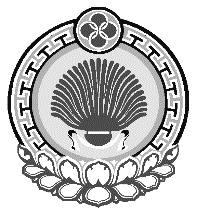 359026, Республика Калмыкия, с. Эсто-Алтай, ул. Карла МарксаИНН 0812900527, т. (84745) 98-2-41, е-mail: esto-altay@yandex.ru 359026, Республика Калмыкия, с. Эсто-Алтай, ул. Карла МарксаИНН 0812900527, т. (84745) 98-2-41, е-mail: esto-altay@yandex.ru 359026, Республика Калмыкия, с. Эсто-Алтай, ул. Карла МарксаИНН 0812900527, т. (84745) 98-2-41, е-mail: esto-altay@yandex.ru 